О создании и утверждении состава антитеррористической комиссии Цивильского муниципального округа Чувашской РеспубликиВо исполнение Федерального закона Российской Федерации от 06.03.2006      № 35-ФЗ «О противодействии терроризму», решения председателя антитеррористической комиссии в Чувашской Республике, Главы Чувашской Республики от 22.11.2018 № 15/10-34 «О формировании антитеррористических комиссий в муниципальных образованиях Чувашской Республики», администрация Цивильского муниципального округа Чувашской РеспубликиПОСТАНОВЛЯЕТ:1. Создать антитеррористическую комиссию Цивильского муниципального округа Чувашской Республики (далее - антитеррористическая комиссия).2. Утвердить состав антитеррористической комиссии, согласно приложению к настоящему постановлению.3. Работу антитеррористической комиссии организовать в соответствии с требованиями решения председателя антитеррористической комиссии в Чувашской Республике, Главы Чувашской Республики от 22.11.2018 № 15/10-34 «О формировании антитеррористических комиссий в муниципальных образованиях Чувашской Республики».4. Признать утратившим силу:- постановление администрации Цивильского муниципального округа Чувашской Республики от 06.02.2024 № 91 «О создании и утверждении состава антитеррористической комиссии Цивильского муниципального округа Чувашской Республики».5. Контроль за выполнением настоящего постановления оставляю за собой.6. Настоящее постановление вступает в силу после его официального опубликования (обнародования).Глава Цивильскогомуниципального округа						   		А.В. ИвановПриложениек постановлению администрацииЦивильского муниципального округаЧувашской Республикиот 22.04.2024 № 383СОСТАВантитеррористической комиссииЦивильского муниципального округаЧувашской РеспубликиПредседатель антитеррористической комиссии:Заместители председателя антитеррористической комиссии:Секретарь антитеррористической комиссии:Члены антитеррористической комиссии:ЧӐВАШ РЕСПУБЛИКИ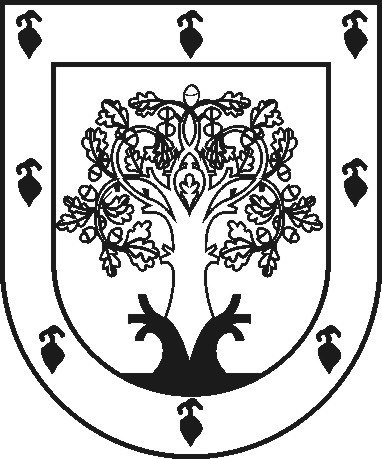 ЧУВАШСКАЯ РЕСПУБЛИКАҪĔРПӰМУНИЦИПАЛЛӐ ОКРУГĔНАДМИНИСТРАЦИЙĔЙЫШӐНУ2024 ç. ака уйӑхĕн 22-мĕшĕ 383№Ҫӗрпÿ хулиАДМИНИСТРАЦИЯЦИВИЛЬСКОГОМУНИЦИПАЛЬНОГО ОКРУГАПОСТАНОВЛЕНИЕ22 апреля 2024 года № 383г. ЦивильскИвановАлексей Викторович-глава Цивильского муниципального округа Чувашской Республики.Матвеев Сергей Петрович-первый заместитель главы администрации - начальник Управления по благоустройству и развитию территорий администрации Цивильского муниципального округа Чувашской Республики;Пушкин Денис Николаевич-сотрудник отделения УФСБ России по Чувашской Республике в г. Цивильск (по согласованию).МалышеваАлександра Радиковна-и.о. заведующего сектором ГО ЧС, мобилизации и специальных программ администрации Цивильского муниципального округа Чувашской Республики.ПискаревАлексей Николаевич-начальник ОНД и ПР по Цивильскому муниципальному округу Управления надзорной деятельности и профилактической работы ГУ МЧС по Чувашской Республике - Чувашии (по согласованию);ПавловАнтон Германович-начальник МО МВД России «Цивильский» (по согласованию);Профоров Евгений Валерьевич-и.о. заместителя главы администрации - начальник отдела образования и социального развития администрации Цивильского муниципального округа Чувашской Республики;Купранова Анастасия Анатольевна-заместитель главы администрации - начальник отдела организационно-контрольной и кадровой работы администрации Цивильского муниципального округа Чувашской Республики;Васильева Анастасия Алексеевна-заместитель главы администрации по сельскому хозяйству, экономике, инвестиционной деятельности и туризму - начальник отдела сельского хозяйства и экологии администрации Цивильского муниципального округа Чувашской Республики;ХамдеевАйрат Миннеагметдинович-начальник Цивильского ОВО - филиала ФГКУ «УВО ВНГ РФ по Чувашской Республике-Чувашии (по согласованию).